PKU-06-1/7-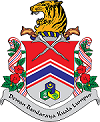 JABATAN KEJURUTERAAN AWAM DAN SALIRANDEWAN BANDARAYA KUALA LUMPURNOTIS MEMULAKAN KERJA KOREKAN(Disertakan Bersama Senarai Semak Mula Kerja Dan Akujanji Pemohon)Rujukan Kami: ……………………......					               hb. …………… 20……No Fail :………………………………..PengarahJabatan Kejuruteraan Awam & SaliranDewan Bandaraya Kuala LumpurTuan,Saya memberi notis bahawa selepas tamat tempoh empat (4) hari dari tarikh notis ini diterima, saya bercadang untuk memulakan kerja korekan iaitu di…………………………………..  (Jurutera Perunding)Nota : *  : potong mana yang tidak berkenaan** : notis ini hendaklah disertakan bersama Senarai Semak Mula Kerja Dan Akujanji Pemohon pada helaian 2/7 hingga 7/7.Unit Permit Utiliti, JKAWS – 1 November 2021PKU-06-2/7-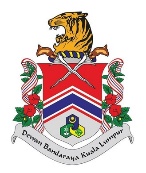 	No. Fail: ___________________JABATAN KEJURUTERAAN AWAM DAN SALIRANDEWAN BANDARAYA KUALA LUMPURSENARAI SEMAK TEKNIKAL MULA KERJAUnit Permit Utiliti, JKAWS – 1 November 2021PKU-06-3/7-Unit Permit Utiliti, JKAWS – 1 November 2021PKU-06-4/7-Unit Permit Utiliti, JKAWS – 1 November 2021PKU-06-5/7-Unit Permit Utiliti, JKAWS – 1 November 2021PKU-06-6/7-Untuk Kegunaan Dalam Sahaja:ULASAN DAN PENGESYORAN JKAWS:Unit Permit Utiliti, JKAWS – 1 November 2021PKU-06-7/7-AKUJANJI PEMOHONSaya/Kami …………………………………………………………. adalah merupakan pemilik projek dan kontraktor ………………………………………… serta Perunding ………………………………………. dilantik untuk menjalankan kerja-kerja korekan utiliti bagi pihak saya.Saya/Kami, dengan ini AKUJANJI perkara-perkara berikut:Memahami semua perkara yang telah dinyatakan di dalam syarat-syarat permit korekan dan akan mematuhi semua syarat-syarat yang dinyatakan.Mematuhi juga syarat-syarat tambahan yang telah dinyatakan di dalam Permit yang dikeluarkan. Saya / Kami akan bertanggungjawab ke atas apa-apa kerosakan harta benda berikutan kerja-kerja korekan. Saya/kami juga bersetuju untuk membenarkan pihak DBKL mengenakan potongan ke atas tolakan Deposit Korekan Jalan / Tabung Wang Deposit (TWD) bagi keitdakpatuhan memenuhi syarat-syarat dan spesifikasi yang ditetapkan atau Aduan yang tidak diambil tindakan dalam tempoh yang ditetapkan.** Pemilik syarikat sahaja WAJIB mengisi ruangan diatas.Unit Permit Utiliti, JKAWS – 1 November 2021Tajuk Projek       :………………………………………………………………………………………………………………………..………………………………………………………………………………………………………………………..……………………………………………………………………………………………………………………….……………………………………………………………………………………………………………………….Mengikut Pelan yang Diluluskan No. :………………………………………………………................……………………………………………………………………………………………………………………….……………………………………………………………………………………………………………………….Bertarikh : …………………………………………………………………………………………………………..Bertarikh : …………………………………………………………………………………………………………..Nama Perunding:Alamat:No. Telefon:No. Fax:E-mail:Kaedah Kerja: Korekan Terbuka / HDD / Pipe Jacking / Microtrenching / Pilot Trenching / Penyiasatan Tanah (S.I)**Sila bulatkan kaedah kerja cadanganKaedah Kerja: Korekan Terbuka / HDD / Pipe Jacking / Microtrenching / Pilot Trenching / Penyiasatan Tanah (S.I)**Sila bulatkan kaedah kerja cadanganBIL.PERKARA1.Mengemukakan surat kebenaran daripada agensi berkaitan:TNB, Air Selangor, IWK, TM, MAXIS, CELCOM, TIME, DIGI, GAS Malaysia dll Surat kebenaran MITI (Pelan Pemulihan Negara – PPN) dalam tempoh Perintah Kawalan Pergerakan (PKP)2.** Pembayaran melalui bank deraf perlu dibuat terlebih dahulu dan perlu merujuk kepada Borang JKPB/P-023.Keperluan asas tapak:BIL.PERKARA4.Kehendak teknikal KOREKAN JALAN KOREKAN / DIKAWASAN HIJAU / SIARKAKI: Korekan Terbuka / Microtrenching / Penyiasatan Tanah (S.I) / Piloting WorksPersediaan TapakPra-Kerja Korekan** Perunding Jurutera Awam Profesional WAJIB mengesahkan kawasan pemotongan jalan terlebih dahulu.** Gambar terkini PERLU dilampirkan.Kerja-Kerja Korekan Lubang GaliBaikpulih Korekan Lubang Gali Tampalan Korekan Jalan (Premix Panas)** Rujuk Lampiran PKU 7BIL.PERKARA5.Kehendak teknikal KOREKAN JALAN / DIKAWASAN HIJAU / SIARKAKI: Pipe Jacking / Horizontal Directional Drilling (HDD)Persediaan TapakPra-Kerja Korekan** Perunding Jurutera Awam Profesional WAJIB mengesahkan kawasan pemotongan jalan terlebih dahulu.** Gambar terkini PERLU dilampirkan.Kerja-Kerja Korekan Lubang GaliBaikpulih Korekan Lubang Gali Tampalan Korekan Jalan (Premix Panas) ** Rujuk Lampiran PKU 7BIL.PERKARA6.Bahan-bahan turapan (SIAP KERJA):** Ruangan ini PERLU diisi bagi tindakan awalan keperluan jika terdapat kerja-kerja pengisaran dan penurapan (mill & pave)Ketebalan minima 100mmPremix panas (hot premix)Garisan penanda jalan (road marking)Precast Concrete Slab (PCC Slab)7.Nama sub-kontraktor bagi kerja-kerja berikut (yang berkaitan) dan jumlah manpower:BIL.PERKARA** Berdaftar dengan CIDB dan agensi utiliti (TNB, Air Selangor, IWK, SPAN, Telekomunikasi dll.) sahaja.** Pembuktian WAJIB dikemukakan.8.Pemantauan & Pematuhan:____________________________________________________________________________________________________________________________________________________________________________________________________________________________________________________________________________________________________________________________________________________________________________Tandatangan Pemilik ProjekTandatangan Pemilik ProjekTandatangan Pemilik ProjekTandatangan Firma Perunding(Pemilik syarikat sahaja)Tandatangan Firma Perunding(Pemilik syarikat sahaja)Tandatangan Firma Perunding(Pemilik syarikat sahaja)Tandatangan Kontraktor(Pemilik syarikat sahaja)Tandatangan Kontraktor(Pemilik syarikat sahaja)Tandatangan Kontraktor(Pemilik syarikat sahaja)__________________________________________________________________________________________________________________________________________________________________________________________________________________________________________Nama:__________________Nama:__________________Nama:__________________Cop:Cop:Cop:Jawatan:__________________Jawatan:__________________Jawatan:__________________Tarikh:__________________Tarikh:__________________Tarikh:__________________